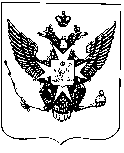 Муниципальный Советгорода ПавловскаРЕШЕНИЕот 26 октября 2016 года							                        № 7/3.1Рассмотрев протест Прокуратуры Пушкинского района Санкт-Петербурга от 03.10.2016 № 03-02-2016/141 на решение Муниципального Совета города Павловска от 27.01.2016 № 1/1.1,  Муниципальный Совет города ПавловскаРЕШИЛ1. Отменить решение Муниципального совета города Павловска от 27.01.2016       № 1/1.1 «О принятии Положения о предоставлении гражданами, претендующими на замещение вакантной должности муниципальной службы, муниципальными служащими органов местного самоуправления города Павловска сведений о доходах, расходах, об имуществе и обязательствах имущественного характера, а также сведений о доходах,  расходах, об имуществе и обязательствах имущественного характера своих супруги (супруга) и несовершеннолетних детей».2.  Настоящее решение вступает в силу со дня его официального опубликования.3. Настоящее решение опубликовать в информационно-аналитическом бюллетене «Муниципальные новости города Павловска» и разместить на официальном сайте муниципального образования в информационно-телекоммуникационной сети Интернет по адресу: http://www.mo-pavlovsk.ru/.4. Контроль за исполнением настоящего решения возложить на Главу муниципального образования города Павловска.Глава муниципального образованиягорода  Павловска									   В.В. Зибарев            Пояснительная запискак решению Муниципального совета города Павловска от 26.10.2016 № 7/3.1«Об отмене решения Муниципального совета города Павловска от 27.01.2016 № 1/1.1                           «О принятии Положения о предоставлении гражданами, претендующими на замещение вакантной должности муниципальной службы, муниципальными служащими органов местного самоуправления города Павловска сведений о доходах, расходах, об имуществе и обязательствах имущественного характера, а также сведений о доходах,  расходах, об имуществе и обязательствах имущественного характера своих супруги (супруга) и несовершеннолетних детей»Прокуратурой Пушкинского района вынесен протест на Решение Муниципального совета города Павловска от 27.01.2016 № 1/1.1 «О принятии Положения о предоставлении гражданами, претендующими на замещение вакантной должности муниципальной службы, муниципальными служащими органов местного самоуправления города Павловска сведений о доходах, расходах, об имуществе и обязательствах имущественного характера, а также сведений о доходах,  расходах, об имуществе и обязательствах имущественного характера своих супруги (супруга) и несовершеннолетних детей».В соответствии со ст. 15 Федерального Закона от 02.03.2007 № 25-ФЗ «О муниципальной службе в Российской Федерации»  граждане, претендующие на замещение должностей муниципальной службы, включенные в соответствующий перечень, муниципальные служащие, замещающие указанные должности, обязаны представлять представителю нанимателя (работодателю) сведения о своих доходах, об имуществе и обязательствах имущественного характера, а также сведения о доходах, об имуществе и обязательствах имущественного характера своих супруги (супруга) и несовершеннолетних детей. Указанные сведения представляются в порядке, сроки и по форме, которые установлены для представления сведений о доходах, об имуществе и обязательствах имущественного характера государственными гражданскими служащими субъектов Российской Федерации. Муниципальный служащий, замещающий должность муниципальной службы, включенную в соответствующий перечень, обязан представлять сведения о своих расходах, а также о расходах своих супруги (супруга) и несовершеннолетних детей в порядке и по форме, которые установлены для представления сведений о доходах, расходах, об имуществе и обязательствах имущественного характера государственными гражданскими служащими субъектов Российской Федерации. Законом Санкт-Петербурга от 16.05.2016 № 248-44 определен порядок представления гражданами, претендующими на замещение должностей государственной гражданской службы Санкт-Петербурга, и государственными гражданскими служащими Санкт-Петербурга сведений о полученных ими доходах, об имуществе, принадлежащем им на праве собственности, и об их обязательствах имущественного характера, сведений о доходах супруги (супруга) и несовершеннолетних детей, об имуществе, принадлежащем им на праве собственности, и об их обязательствах имущественного характера (далее - сведения о доходах, об имуществе и обязательствах имущественного характера), соответственно отсутствует необходимость в принятии данного порядка муниципальным правовым актом. В связи с изложенным предлагаю для рассмотрения проект муниципального правового акта – решения Муниципального Совета от 26.10.2016 № 7/3.1 «Об отмене решения Муниципального совета города Павловска от 27.01.2016 № 1/1.1 «О принятии Положения о предоставлении гражданами, претендующими на замещение вакантной должности муниципальной службы, муниципальными служащими органов местного самоуправления города Павловска сведений о доходах, расходах, об имуществе и обязательствах имущественного характера, а также сведений о доходах,  расходах, об имуществе и обязательствах имущественного характера своих супруги (супруга) и несовершеннолетних детей»Глава муниципального образованиягорода Павловска                                                                                                     В.В. ЗибаревОб отмене решения Муниципального совета города Павловска от 27.01.2016 № 1/1.1 «О принятии Положения о предоставлении гражданами, претендующими на замещение вакантной должности муниципальной службы, муниципальными служащими органов местного самоуправления города Павловска сведений о доходах, расходах, об имуществе и обязательствах имущественного характера, а также сведений о доходах,  расходах, об имуществе и обязательствах имущественного характера своих супруги (супруга) и несовершеннолетних детей»